Département d’électronique                                                                     29 MAI 2021Université Badji Mokhtar AnnabaEXAMEN DE RATTRAPAGE SIGNAL LICENCE TELECOMMUNICATIONSNB : Chaque question possède une seule réponse vraie. Chaque question est sur 1 ptUn signal très lent possède un spectre de FourierLargeEtroitBasse fréquenceHaute fréquenceLe théorème de Parseval  justifieLa réversibilité de la TFLa propriété de la convolutionLa conservation de l’énergie dans le domaine temporel et fréquentielLa propriété de retardSoit un signal x(t) donné par l’équation. x(t) est périodiquela fréquence du signal est 10105 HzSa puissance moyenne totale est égale à 10,5Il n’est pas centréLaquelle de ces affirmations est correcte(a) et (c) sont vraies(a) et (d) sont vraies(b) et (c) sont vraies(b) et (d) sont vraiesSoit un signal périodique centré (pas de composante continue) de fréquence égale à 1kHz composé de toutes les autres harmoniques jusqu’à la plus élevée de 10kHz. La puissance moyenne de sa fondamentale est 20mW et les autres composantes harmoniques ont une puissance identiques égales à 10 mW.Quelle sera donc, la puissance moyenne de ce signal : a) 100 b) 90c) 110 d) 120      c)  aucune de ces réponsesLa sortie d’un filtre analogique est égale au produit de convolution Du Signal d’entrée par la réponse fréquentielle du filtre Du signal d’entrée par la réponse indicielle du filtreDu signal d’entrée par la réponse impulsionnelle du filtreDu signal d’entrée par son spectre de FourierComment appelle-t-on la fréquence délimitant la bande passante d’un filtre ?La fréquence d’échantillonnageLa fréquence de coupureLa fréquence de transitionLa fréquence instantanéeSoit un filtre passe-bas idéal de fréquence de coupure = 1,5kHz, parmi les fréquences ci-dessous, lesquelles pourront le traverser (il y’en a trois)1200 Hz1600 Hz2 kHz0,5 kHz10-3 MHzSoit un filtre passe-haut idéal de fréquence de coupure = 1,5kHz, parmi les fréquences ci-dessous, lesquelles pourront le traverser (il y’en a deux)1200 Hz1600 Hz2 kHz0,5 kHz10-3 MHzUn modulateur AM (Modulation d’amplitude) est un système linéaire VraiFauxUn modulateur AM (Modulation d’amplitude) est un système invariant VraiFauxSoit X une variable aléatoire avec la fonction de densité de probabilité :f(x) = 0,4 pour | x | <1, f(x)= 0,1 pour 1 <| x | <2 et f(x)= 0 ailleurs. La probabilité P (0,5 <x <5) est _____ 0,3 0,50,40,8Aucune des valeurs mentionnées ci-dessus n’est correcteSoit X le nombre de ‘’faces’’ obtenues en 100 lancers indépendants d'une pièce de monnaie non truquée. Alors X est une variable aléatoire binomiale avecVAR(X) = 50, E(X) = 50. VAR(X) = 25, E(X) = 100. VAR(X) = 50, E(X) = 100. VAR(X) = 25, E(X) = 50. Considérons le processus aléatoire X (t) = U + 2V×t où U est une variable aléatoire gaussienne de moyenne nulle et V est une variable aléatoire uniformément répartie entre 0 et 5. Supposons que U et V sont statistiquement indépendants. La valeur moyenne du processus aléatoire à t = 2 est :E[X(2)] = 0E[X(2)] = 20E[X(2)] = 10E[X(2)] = 5Aucunce des solutions précédentesConsidérons un processus aléatoire X (t) = 10V(t) +20, où V (t) est un processus aléatoire stationnaire à moyenne nulle avec autocorrélation Rvv(τ) = 2e−5|τ|.La puissance et la variance de X(t) est :Puissance = 1000  et Variance=200  Puissance = 500  et Variance=100 Puissance = 600  et Variance=200 Puissance = 200  et Variance=100Aucunce des solutions précédentesLequel des modèles standards mentionnés ci-dessous est / sont applicable(s) aux variables aléatoires continues?Distribution normale Distribution de PearsonDistribution de StudentTout ce qui précède AucuneLe nombre n de voitures vendues dans une succursale donnée définit une variable aléatoire N. On établit que N suit la loi suivante :Quelle est la valeur de  l’inconnu x ?0.25 0.20.15 0. 1Soit X (t) un processus aléatoire stationnaire au sens large avec une densité spectrale de puissance Sx (f) comme le montre la figure suivante :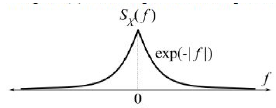 où f est en Hertz (Hz).Le processus aléatoire X(t) est l’entrée d’un filtre passe-bas idéal avec la réponse en fréquence H(f) donnée par :La sortie du filtre passe-bas est Y (t).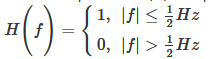 Soit les affirmations suivantes : I.     E(Y(t)) = E(X(t)) II.    E(X2(t)) = E (Y2(t)) III.   E(Y2(t)) > E(X2(t))(A) seule I est vrai(B) seules II et III sont vraies(C) seules I and II sont vraies(D) seules I et III sont vraiesDonnez l’allure de la densité spectrale de puissance de Y(t) de la question précédente (17)……………………………………………………………………………………………………………………………………………………………………………………………………………………………………………………………………………………………………………………………………………………………………………………………………………………………………………………………………………………………………………………………………………………………………………………………………………………………………………………………………………………………………………………………………………………………………………………………………………………………………………………………………………………………………………………………………………………………………………………………………………………………………………………………………………………………………………………………………………………………………………………………………………………………………………………………………………………………………………………………………………………………………………………………………………………………………………………………..Toujours à propos de la question (17), que peut-on dire de Rxx (0) ? - Plus grande que Ryy(0)- Plus petite que Ryy(0)       - égale à Ryy(0)- On ne peut rien dire20. L'écart type d’une variable aléatoire  est :a) la Valeur efficace de la composante continue (DC)  de cette variable aléatoire (va) b) la Valeur efficace de la composante alternative (AC) de la vac) Ni la composante DC ni la composante  ACd) aucune des réponses proposées précédemmentN01234P(N=n)0.250.220.130.15x